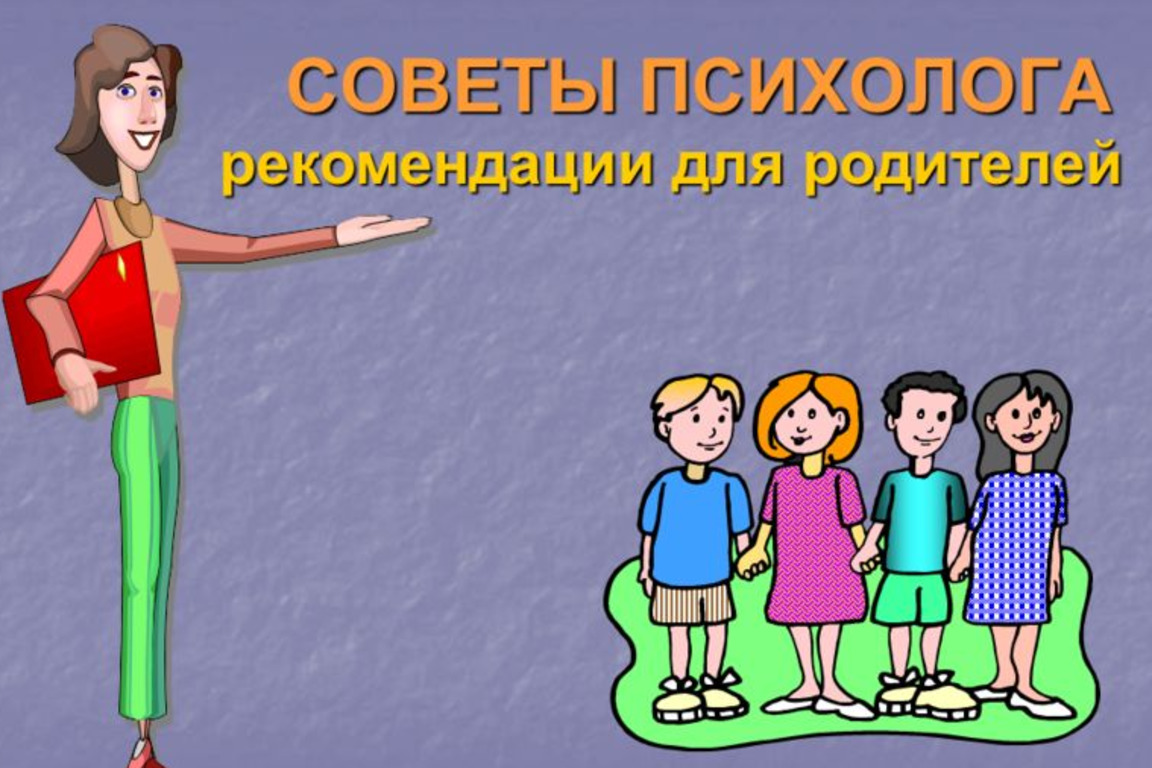 УВАЖАЕМЫЕ РОДИТЕЛИ! В связи с введением ограничительных мероприятий школа переведена на дистанционное обучение.Если у вас есть запрос на помощь педагога-психолога МБОУ «СОШ с. Семёновка»  мы будем рады оказать вам помощь в дистанционном формате. Запрос на консультацию пишите на: WhatsApp 8-917-700-56-57 (педагог-психолог Городилова Елена Михайловна).